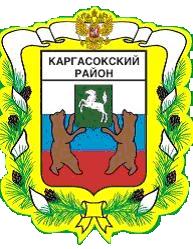 МУНИЦИПАЛЬНОЕ ОБРАЗОВАНИЕ «Каргасокский район»ТОМСКАЯ ОБЛАСТЬАДМИНИСТРАЦИЯ КАРГАСОКСКОГО РАЙОНАПОСТАНОВЛЯЮ:Д.Н. Смирнов8(38253) 2-18-09ПОСТАНОВЛЕНИЕПОСТАНОВЛЕНИЕПОСТАНОВЛЕНИЕ09.06.2023	№ 156 	№ 156 	№ 156 	№ 156                №        с. Каргасокс. Каргасокс. Каргасокс. Каргасокс. КаргасокО проведении аукциона на право заключения договоров аренды земельных участков, расположенных на межселенной территории Каргасокского районаО проведении аукциона на право заключения договоров аренды земельных участков, расположенных на межселенной территории Каргасокского районаВ  соответствии  со  статьями  39.11, 39.12 Земельного кодекса Российской  Федерации,  Уставом  муниципального  образования «Каргасокский район»,Администрации Каргасокского района в лице Отдела по управлению муниципальным имуществом и земельными ресурсами Администрации Каргасокского района, подготовить и провести аукцион на право заключения договоров аренды следующих земельных участков:- Российская Федерация, Томская область, Каргасокский район, площадью 9617 кв.м., с кадастровым номером 70:06:0100027:13946, на землях промышленности, энергетики, транспорта, связи, радиовещания, телевидения, информатики, земли для обеспечения космической деятельности, земли обороны, безопасности и земли иного специального назначения (вид разрешенного использования: Специальная деятельность);- Российская Федерация, Томская область, Каргасокский район, Игольско-Таловое месторождение, вахтовый п. Игол, площадью 7802 кв.м., с кадастровым номером 70:06:0100027:14655, на землях промышленности, энергетики, транспорта, связи, радиовещания, телевидения, информатики, земли для обеспечения космической деятельности, земли обороны, безопасности и земли иного специального назначения (вид разрешенного использования: Специальная деятельность);- Российская Федерация, Томская область, Каргасокский муниципальный район, Каргасокское сельское поселение, на 60 метров западнее с. Бондарка, площадью 10234 кв.м., с кадастровым номером 70:06:0100026:15713, на землях сельскохозяйственного назначения (вид разрешенного использования: Хранение и переработка сельскохозяйственной продукции).2. Главному специалисту по работе с земельными ресурсами Отдела по управлению муниципальным имуществом и земельными ресурсами Администрации Каргасокского района (Смирнову Д.Н.) разместить извещение о проведении аукциона на официальном сайте Российской Федерации в информационно-телекоммуникационной сети «Интернет» для размещения информации о проведении торгов (http://www.torgi.gov.ru).3. По итогам аукциона заключить договоры аренды земельных участков в установленном законом порядке.4. Начальную цену предмета аукциона на право заключения договоров аренды земельных участков определить в соответствии с отчетами об установлении рыночной стоимости объекта оценки от 20.05.2023 года № 136/23, № 137/23, от 02.06.2023 № 148/23 предоставленными ООО «Оценка Плюс».